SOFTWARE SCOPE OF WORK TEMPLATE 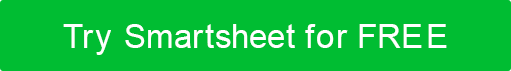 SOFTWARE PROJECT DELIVERABLESAPPROVAL & COMMENTSPROJECT NAMECOMPANY NAMEPOINT OF CONTACTPHONEEMAILCOMPANY MAILING ADDRESSPROJECT LOCATIONAUTHORDATESOFTWARE SCOPE OF WORKWhat does the project entail? What are the delivery methods?EXCLUSIONSSOFTWARE MILESTONESSOFTWARE MILESTONESSOFTWARE MILESTONESSOFTWARE MILESTONESDELIVERY DATETASKGOODS REQUIREDSERVICES REQUIREDSOFTWARE DEVELOPMENT LIFE CYCLE (SDLC) SOFTWARE DEVELOPMENT LIFE CYCLE (SDLC) SOFTWARE DEVELOPMENT LIFE CYCLE (SDLC) SOFTWARE DEVELOPMENT LIFE CYCLE (SDLC) SOFTWARE DEVELOPMENT LIFE CYCLE (SDLC) TASKDESCRIPTIONDESCRIPTIONDESCRIPTIONCOST $                      -    $                      -    $                      -    $                      -    $                      -    $                      -    $                      -    $                      -    $                      -   TOTAL $                      -   CONTINGENCYCONTINGENCYCONTINGENCY10% $                      -   SOFTWARE REQUIREMENTS GATHERINGSOFTWARE REQUIREMENTS GATHERINGSOFTWARE REQUIREMENTS GATHERINGSOFTWARE REQUIREMENTS GATHERINGSOFTWARE REQUIREMENTS GATHERINGTASKDESCRIPTIONDESCRIPTIONDESCRIPTIONCOST $                      -    $                      -    $                      -    $                      -    $                      -    $                      -    $                      -   TOTAL $                      -   CONTINGENCYCONTINGENCYCONTINGENCY10% $                      -   SOFTWARE DESIGN SOFTWARE DESIGN SOFTWARE DESIGN SOFTWARE DESIGN SOFTWARE DESIGN TASKDESCRIPTIONDESCRIPTIONDESCRIPTIONCOST $                      -    $                      -    $                      -    $                      -    $                      -    $                      -    $                      -   TOTAL $                      -   CONTINGENCYCONTINGENCYCONTINGENCY10% $                      -   SOFTWARE DEVELOPMENT SOFTWARE DEVELOPMENT SOFTWARE DEVELOPMENT SOFTWARE DEVELOPMENT SOFTWARE DEVELOPMENT TASKDESCRIPTIONDESCRIPTIONDESCRIPTIONCOST $                      -    $                      -    $                      -    $                      -    $                      -    $                      -    $                      -    $                      -    $                      -   TOTAL $                      -   CONTINGENCYCONTINGENCYCONTINGENCY10% $                      -   SOFTWARE TEST AND INTEGRATION SOFTWARE TEST AND INTEGRATION SOFTWARE TEST AND INTEGRATION SOFTWARE TEST AND INTEGRATION SOFTWARE TEST AND INTEGRATION TASKDESCRIPTIONDESCRIPTIONDESCRIPTIONCOST $                      -    $                      -    $                      -    $                      -    $                      -    $                      -    $                      -   TOTAL $                      -   CONTINGENCYCONTINGENCYCONTINGENCY10% $                      -   SOFTWARE DEPLOYMENT SOFTWARE DEPLOYMENT SOFTWARE DEPLOYMENT SOFTWARE DEPLOYMENT SOFTWARE DEPLOYMENT TASKDESCRIPTIONDESCRIPTIONDESCRIPTIONCOST $                      -    $                      -    $                      -    $                      -    $                      -    $                      -    $                      -    $                      -    $                      -   TOTAL $                      -   CONTINGENCYCONTINGENCYCONTINGENCY10% $                      -   SOFTWARE OPERATIONALIZATION AND MAINTENANCE SOFTWARE OPERATIONALIZATION AND MAINTENANCE SOFTWARE OPERATIONALIZATION AND MAINTENANCE SOFTWARE OPERATIONALIZATION AND MAINTENANCE SOFTWARE OPERATIONALIZATION AND MAINTENANCE TASKDESCRIPTIONDESCRIPTIONDESCRIPTIONCOST $                      -    $                      -    $                      -    $                      -    $                      -    $                      -    $                      -   TOTAL $                      -   CONTINGENCYCONTINGENCYCONTINGENCY10% $                      -   SOFTWARE QUALITY ASSURANCE SOFTWARE QUALITY ASSURANCE SOFTWARE QUALITY ASSURANCE SOFTWARE QUALITY ASSURANCE SOFTWARE QUALITY ASSURANCE TASKDESCRIPTIONDESCRIPTIONDESCRIPTIONCOST $                      -    $                      -    $                      -    $                      -    $                      -    $                      -    $                      -    $                      -    $                      -   TOTAL $                      -   CONTINGENCYCONTINGENCYCONTINGENCY10% $                      -   SOFTWARE USER RESEARCH / USER EXPERIENCE (UX) RESEARCH SOFTWARE USER RESEARCH / USER EXPERIENCE (UX) RESEARCH SOFTWARE USER RESEARCH / USER EXPERIENCE (UX) RESEARCH SOFTWARE USER RESEARCH / USER EXPERIENCE (UX) RESEARCH SOFTWARE USER RESEARCH / USER EXPERIENCE (UX) RESEARCH TASKDESCRIPTIONDESCRIPTIONDESCRIPTIONCOST $                      -    $                      -    $                      -    $                      -    $                      -    $                      -    $                      -   TOTAL $                      -   CONTINGENCYCONTINGENCYCONTINGENCY10% $                      -   SOFTWARE ROADMAP PLANNING SOFTWARE ROADMAP PLANNING SOFTWARE ROADMAP PLANNING SOFTWARE ROADMAP PLANNING SOFTWARE ROADMAP PLANNING TASKDESCRIPTIONDESCRIPTIONDESCRIPTIONCOST $                      -    $                      -    $                      -    $                      -    $                      -    $                      -    $                      -    $                      -    $                      -   TOTAL $                      -   CONTINGENCYCONTINGENCYCONTINGENCY10% $                      -   SOFTWARE AGILE OR WATERFALL METHODOLOGY CONSIDERATIONS SOFTWARE AGILE OR WATERFALL METHODOLOGY CONSIDERATIONS SOFTWARE AGILE OR WATERFALL METHODOLOGY CONSIDERATIONS SOFTWARE AGILE OR WATERFALL METHODOLOGY CONSIDERATIONS SOFTWARE AGILE OR WATERFALL METHODOLOGY CONSIDERATIONS TASKDESCRIPTIONDESCRIPTIONDESCRIPTIONCOST $                      -    $                      -    $                      -    $                      -    $                      -    $                      -    $                      -   TOTAL $                      -   CONTINGENCYCONTINGENCYCONTINGENCY10% $                      -   SOFTWARE CUSTOMER SERVICE SOFTWARE CUSTOMER SERVICE SOFTWARE CUSTOMER SERVICE SOFTWARE CUSTOMER SERVICE SOFTWARE CUSTOMER SERVICE TASKDESCRIPTIONDESCRIPTIONDESCRIPTIONCOST $                      -    $                      -    $                      -    $                      -    $                      -    $                      -    $                      -    $                      -    $                      -   TOTAL $                      -   CONTINGENCYCONTINGENCYCONTINGENCY10% $                      -   OTHER OTHER OTHER OTHER OTHER TASKDESCRIPTIONDESCRIPTIONDESCRIPTIONCOST $                      -    $                      -    $                      -    $                      -    $                      -    $                      -    $                      -   TOTAL $                      -   CONTINGENCYCONTINGENCYCONTINGENCY10% $                      -   PAYMENT TERMS & CONDITIONSPROJECT OWNERSIGNATUREDATEPROJECT MANAGERSIGNATUREDATEDISCLAIMERAny articles, templates, or information provided by Smartsheet on the website are for reference only. While we strive to keep the information up to date and correct, we make no representations or warranties of any kind, express or implied, about the completeness, accuracy, reliability, suitability, or availability with respect to the website or the information, articles, templates, or related graphics contained on the website. Any reliance you place on such information is therefore strictly at your own risk.